คิวอาร์โค๊ด บันทึกการใช้งานตู้อบลมร้อน รุ่น FD 56 ยี่ห้อ Binder  ห้องปฏิบัติการเคมีทางการเกษตร (62-507) ชั้น 5 อาคาร 62 คณะเทคโนโลยีการเกษตรhttps://forms.gle/d6eaFaEBPQNbjd267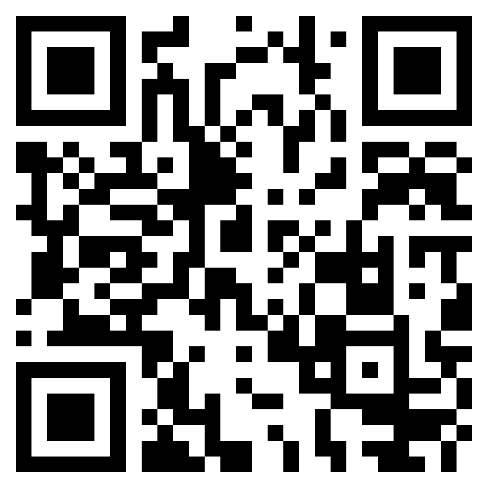 